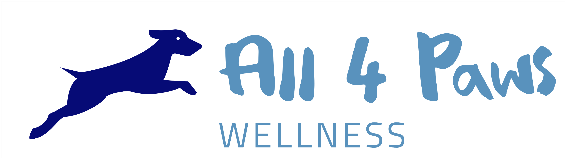 	Christine Fraser, DVM VETERINARY CLEARANCE FOR HYDROTHERAPY:Clients Name: _______________________________________________   Date_____________________Address: _____________________________________________________________________________Phone number: _________________________ (home)  ________________________________ (cell)Email: ____________________________________________________Dog’s name _____________________________________ Breed:_______________________________Age:___________________      Weight:_________________________VETERINARIANVeterinarian/ Veterinary Clinic: ___________________________________________________________Address: _____________________________________________________________________________Phone number: _________________________________   Fax:__________________________________Email:________________________________________________This client is interested in hydrotherapy for their dog- this will be an assisted swim under veterinary supervision and/or a session on the underwater treadmill.  In order to ensure a safe swim environment, please indicate if the dog has been diagnosed with any of the following medical conditions or if you have any concerns that this dog is able to perform this activity. NOTE: Hydrotherapy is contraindicated for certain medical conditions including cardiac and pulmonary diseases, skin infections or open wounds, and epilepsy. Please check off any of the following conditions apply to this patient:Congestive Heart Failure 	 ___________		MRSA or skin infections:	___________Respiratory dysfunction/disease  __________		Infectious disease:		___________Epilepsy 			___________		Current GI parasite infection	___________Chronic ear infections		___________		Eye infection:			___________Less than 14 days post-op 	___________		Incontinence and/or diarrhea	___________Please further describe any medical issues of concern when swimming this dog ___________________________________________________________________________________________________________________________________________________________________________________________________________________________________________________________________________________Have you or your staff had any concerns when handling this dog? If so, please describe:________________________________________________________________________________________________________________________________________________________________________________________Vaccinations: 		Is this dog current on vaccinations: Distemper/ Parvo ________________    Rabies ___________To the best of your knowledge, has this dog ever shown aggression to other dogs or to people ?____________________________________________________________________________________________Veterinary Clearance	The canine client, _________________________________________, has been deemed physically able to participate in a warm water assisted hydrotherapy program operated by  Chris Fraser, DVM of  All 4 Paws Wellness, at Bishop St in Portland, ME. DVM name (print) _______________________________________________  Date _________________DVM signature _____________________________________________